TOMADA DE PREÇO0221703U0012O Instituto de Gestão e Humanização – IGH, entidade de direito privado e sem fins lucrativos,classificado como Organização Social, vem tornar público da Tomada de Preços, com a finalidade deadquirir bens, insumos e serviços para a(s) seguinte(s) unidade(s):HEMU - Hospital Estadual da MulherRua R-7, S/N, Setor Oeste, Goiânia, CEP: 74.125-090HEMNSL - Hospital Est. Maternidade Nossa Senhora de LourdesRua 230, Qd. 709, S/N, Setor Nova Vila, Goiânia/GO, CEP: 74.640-210PERIODO DE COTAÇÃOInício do recebimento das propostas:Data final de recebimento das propostas:17 de março de 202224 de março de 2022Quaisquer dúvidas referentes a esta Tomada de Preços, direcionar e-mail parasolicitacaoservico@igh.org.br ou buscar informações no seguinte endereço:Rua R-7, S/N, Setor Oeste, Goiânia, CEP: 74.125-090A Proposta deverá ser enviada por e-mail para: solicitacaoservico@igh.org.brcontendo as seguintes informações: Nome comercial da empresa, CNPJ, Endereço, Contato da áreacomercial, E-mail, Telefone, Descrição do objeto, Valor expresso em reais, incluindo frete (CIF), Prazo deEntrega, Prazo de Garantia do Serviço, Prazo de Pagamento, Pagamento – mediante crédito em contabancária (Pessoa Jurídica) de titularidade do Contratado.DESCRIÇÃOCONTRATAÇÃO DE EMPRESA ESPECIALIZADA NA PRESTAÇÃO DE SERVIÇO DE FORNECIMENTO DE GASESMEDICINAIS.Nota: O Regulamento de Compras, Alienações e Contratações De Obras e Serviços do Instituto de Gestão eHumanização na Execução De Contratos de Gestão no Estado De Goiás, disponível para consulta no site:https://www.igh.org.br/RaGoiania - GO, 17 de março de 2022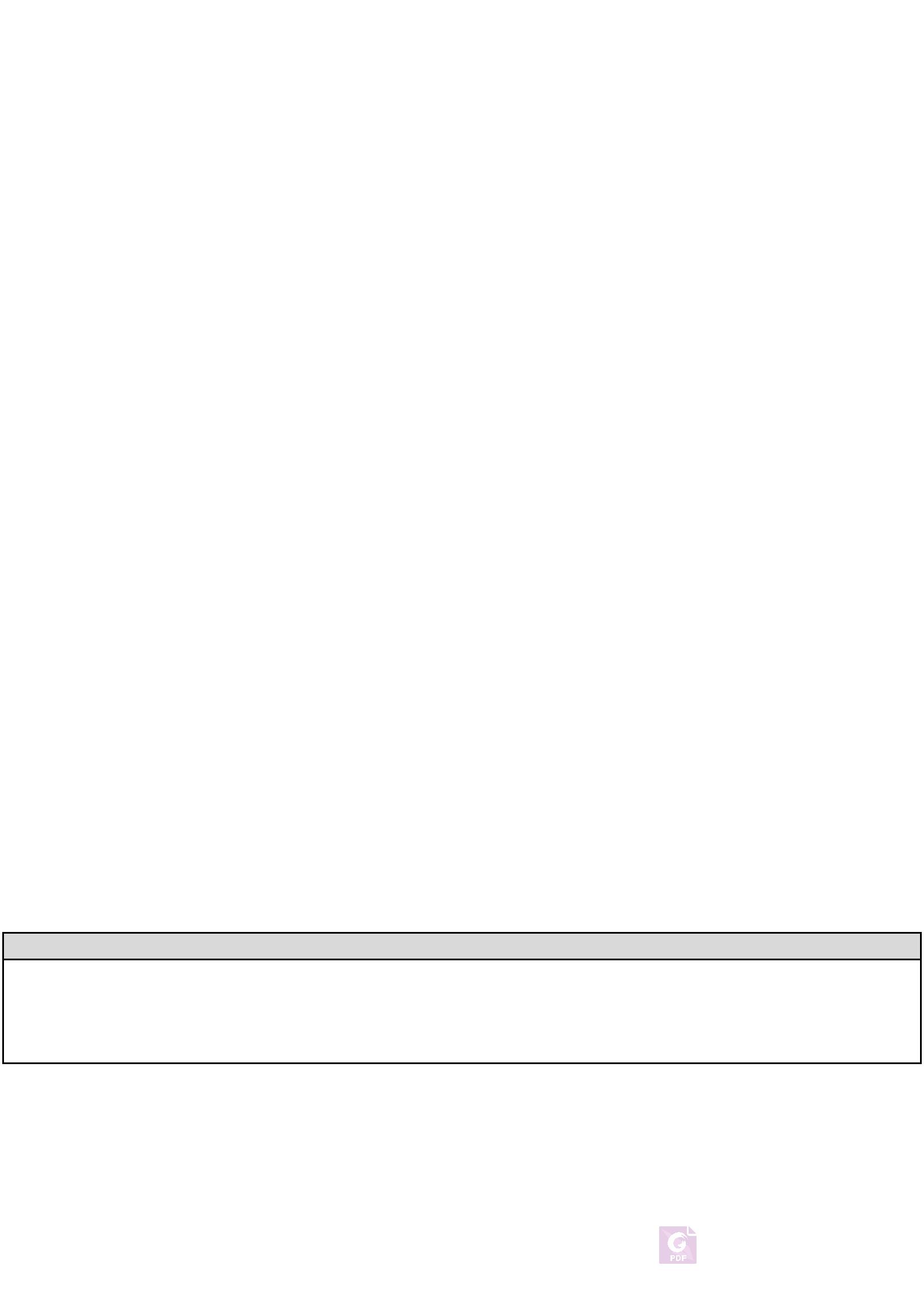 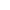 